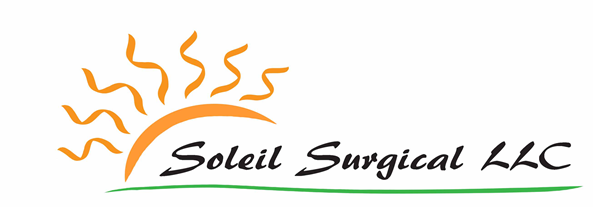 AUTHORIZATION TO OBTAIN, RELEASE, OR REVIEW  
PROTECTED HEALTH INFORMATION (PHI)

Patient InformationLast Name: _____________________________  First Name: _________________________________Mailing Address: ___________________________________________________________City: _______________________    State: ___________   Zip Code: _________________Home Phone:	______________________   Cell Phone:  _____________________________Date of Birth: _____________________    Social Security Number: _____________________I, ________________________________________ hereby authorize Soleil Surgical LLCTo:
Release Copies of ALL Medical Records To:Obtain ALL Medical Records From:
Facility Name: _____________________________________________________________Address: _________________________________________________________________City: _______________________	State: ____________	   Zip Code: _______________Phone Number: ________________________   Fax Number: _______________________I understand that I have the right to revoke this authorization at any time. I understand that if I revoke this authorization, I must do so in writing. I understand that the revocation will NOT apply to insurance company when the law provides my insurer with the right to contest a claim under my policy. I understand that any disclosure of information carries with it the potential for any unauthorized disclosure and information may not be protected by federal confidentiality rules. If I have questions about disclosures of my health insurance, I can contact the office at (407) 343-4983. The facility, its employees, officers and physicians are hereby released from any legal responsibility of liability of the above information to the extent indicated and authorized herein. I also understand that this authorization expires within 1 (One) year of signature.___________________________________			_______________________
   	     Patient Signature					     Date